МІНІСТЕРСТВО ОСВІТИ І НАУКИ  УКРАЇНИОДЕСЬКИЙ НАЦІОНАЛЬНИЙ ЕКОНОМІЧНИЙ УНІВЕРСИТЕТ                                                                        Затверджую                                                                        Голова приймальної комісії  ОНЕУ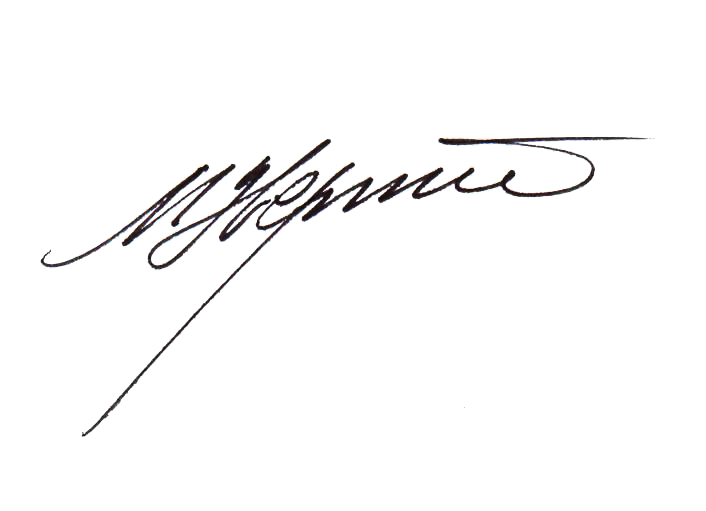                                                                  Ректор      _____________ М.І.Звєряков                                                                  «27»   лютого   2018 рПРОГРАМАвступного випробування на 2-3 курс за спеціальністю 051 «Економіка» освітня програма «Управління персоналом і економіка праці» на здобуття ступеня бакалавра для вступників, які мають дипломза освітньо–кваліфікаційним рівнем  молодшого спеціаліста                                                                                 Затверджено                                                                           на засіданні кафедри«Управління персоналом та економіки праці»                                                                          протокол № 7 від «1» лютого  2018 р.                                                            Голова фахової атестаційної комісії                                               к.е.н., доцент  _________  Збрицька Т.П.ОДЕСА  2018 ЗМІСТВступ………………………………………………………………..3Зміст програми вступного іспиту…………………………………4Приклад екзаменаційного завдання………………………………7Критерії оцінювання відповідей…………………………………..8Рекомендована література…………………………………………9ВСТУППризначення програми – забезпечити проведення випробувального  іспиту, при вступі на ІІ курс (з нормативним терміном навчання на вакантні місця) для здобуття освітнього ступеня «бакалавр».Мета вступного іспиту до бакалаврату полягає у виявленні  рівня теоретичних знань, практичних умінь і навичок, необхідних для опанування студентами у наступному процесі навчання обов’язкових  і варіативних дисциплін за програмою підготовки фахівця освітній ступінь «бакалавр» з «управління персоналом та економіки праці».Цілі та задачі проведення вступного екзамену – виявлення у тих, хто вступає, реальних  теоретичних знань та практичних умінь і навичок,  що відповідають рівню підготовки  молодших спеціалістів. Характеристика змісту програми.   Програму вступних іспитів скомпоновано за темами, які створені згідно з нормативними дисциплінами Освітньо-професійної програми підготовки молодших спеціалістів  спеціальності «Управління персоналом і економіка праці». Екзаменаційне завдання містить теоретичну частину, подану у формі тестування, і практичну частину, що надана двома практичними завданнями. Така структура екзаменаційного завдання дозволяє перевірити завдання студентів з дисципліни, їх уміння використовувати категорійний апарат, методи обґрунтувань і розрахунків. Порядок проведення визначається Положенням про організацію навчального процесу  ОНЕУ. Наведені в задачах цифрові дані – умовні.                    ЗМІСТ ПРОГРАМИ  ВСТУПНОГО ІСПИТУТема 1. Основи ринкової економіки       Елементи економічних систем.  Ринкова економіка вільної конкуренції. Сучасна ринкова економіка.  Соціально-ринкова економіка.        Поняття та види конкуренції. Монополістична конкуренція.       Сутність власності. Право власності та ефективність ринку. Концепція переходу до ринкової економіки.       Економічна роль держави у ринкових умовах. Необхідність державного регулювання економіки. Суб’єкти та об’єкти державного регулювання економіки.Тема 2. Праця як сфера життєдіяльності та основний чинник виробництваПраця як об’єкт вивчення дисципліни “Економіка праці й соціально-трудові відносини”. Сутність праці, її економічні та соціальні аспекти. Зміст та характер праці. Характеристика категорій праці. Психофізіологічні чинники праці. Виробничий чинник праці. Сутність задоволеністю працею та її структура. Тема 3. Населення та трудовий потенціалХарактеристика населення як джерела ресурсів для праці. Відтворення населення. Види руху населення, типи і режими відтворення. Трудовий потенціал: поняття, структура та показники. Трудовий потенціал працівника. Трудовий потенціал підприємства. Трудовий потенціал суспільства. Тема 4. Система соціально-трудових відносин   та механізм їх функціонуванняХарактеристика соціально-трудових відносин. Суб’єкти, предмети  соціально-трудових відносин. Типи соціально-трудових відносин. Методи регулювання соціально-трудових відносин. Фактори формування і розвитку соціально-трудових відносин у суспільстві глобалізація, соціальна політика, розвиток суспільної праці та виробництва. Поняття соціального захисту та його основні напрямки у сфері праці. Соціальні гарантії. Якість трудового життя як критерій оцінки стану соціально-трудових відносин.Тема 5.  Соціальне партнерствоПоняття,  принципи і форми  соціального партнерства. Передумови виникнення соціального партнерства. Суб’єкти соціального партнерства. Рівні, суб’єкти та зміст Генеральної, Галузевої, Територіальної угод. Колективний договір як основна угода регулювання трудових відносин на рівні підприємства. Досвід застосовування принципів соціального партнерства в країнах з розвиненою економікою. Правові та організаційні проблеми становлення соціального партнерства в Україні.Тема 6.  Ринок праці та  регулювання соціально-трудових відносин зайнятості Ринок праці як система суспільних відносин в узгодженні інтересів роботодавців та найманої робочої сили. Сутність, зміст та структура ринку праці. Сегменти ринку праці. Функції ринку праці. Попит ти пропозиція на ринку праці. Особливості пропозиції праці у кризовій економіці. Регулювання ринку праці.         Поняття зайнятості та її соціально-економічна сутність. Основні принципи зайнятості в Україні. Статуси зайнятості. Види зайнятості. Форми зайнятості. Критерії і показники ефективної та раціональної зайнятості.Безробіття як соціально-економічне явище. Види безробіття. Визначення безробіття за Законом України та за міжнародними нормами. Закон Оукена. Проблеми зайнятості, безробіття та доходів у сфері соціально-трудових відносин. Державна політика у сфері регулювання зайнятості населення.Тема 7. Організація та нормування праці 	Мета та завдання організації праці на підприємстві. Загальна характеристика основних напрямків організації праці.  Умови праці та чинники їх формування. Сутність і зміст процесу нормування праці.  Практичне значення нормування праці на виробництві.  Види норм праці. Тема 8. Продуктивність і ефективність  праці	Поняття ефективності праці. Показники ефективності: продуктивність і рентабельність праці. Продуктивність праці як показник економічного аспекту ефективності праці. Показники і методи вимірювання продуктивності праці. Чинники, які впливають на продуктивність праці. Резерви підвищення продуктивності праці. Тема 9. Політика доходів і оплати праці	Політика доходів на сучасному етапі розвитку економіки України. Рівень життя, поняття і  чинники, які його визначають. Структура доходів населення. Трудові та нетрудові доходи. Розподіл доходів населення у ринковий економіці. Прожитковий мінімум та методи його розрахунку. Мінімальні соціальні стандарти рівня життя населення. Соціальні трансферти як елементи формування рівня життя та доходів. Вартість і ціна робочої сили.Функції, елементи і принципи організації заробітної плати. Структура заробітної плати, форми і системи заробітної плати. Тарифна система оплати праці. Необхідність та форми державного регулювання заробітної плати в економічній системі. Тема 10. Моніторинг соціально-трудової сфери як інструмент регулювання й удосконалення соціально-трудових відносинСутність, принципи  і завдання моніторингу соціально-трудової сфери. Цілі спостереження за трудовою діяльністю населення.  Джерела інформації про трудову діяльність. Основні напрямки моніторингу соціально-трудової сфери.  Тема 11. Вплив міжнародної організації праці на розвиток соціально-трудових відносин  Міжнародна організація праці (МОП) цілі та завдання. Структура МОП Методи праці МОП. Основні сфери використання різних програм регулювання соціально-трудових відносин у міжнародній практиці. Участь України в міжнародній організації праці та інших подібних європейський і світових структурах. Трудове законодавство України: відповідність міжнародним нормам. Міжнародна трудова міграція.ПРИКЛАД  ЕКЗАМЕНАЦІЙНОГО  ЗАВДАННЯІ. Тестові завдання – максимум 100 балів (25 тестів по 4 бали)1. Діяльність людей, спрямована на задоволення особистісних та суспільних потреб - це:а) процес праці;б)  сама праця; в) зміст праці;г) соціально-економічний характер праці.…………………………………..………………………………………25. Поняття категорії «населення»:найбільш загальне поняття для означення людських ресурсів;складна сукупність людей, головний матеріальний компонент суспільства;об’єкт економічних та інших суспільних процесів і явищ;сукупність людей, яка природно-історично склалася, постійно відновлюється і мешкає на певній території.                         ІІ.  Практична частина  (максимум 100 балів)Задача 1 (максимум 50 балів).У країні у рік спаду економіки рівень безробіття становив 10,5%, при природному рівні безробіття 6%. Потенційний обсяг  ВВП у цьому ж році становив 3200 млрд. грошових одиниць. Визначить утрати економіки країни внаслідок того, що не було досягнуто природного рівня безробіття.Задача 2 (максимум 50 балів).Робітник за місяць (180 годин) виготовляє 360 деталей.  Внаслідок покращення організації робочих місць трудомісткість одиниці виробу зменшується на 0,1 годину. Скільки деталей він виробить за місяць у нових умовах та на скільки відсотків збільшиться його продуктивність праці?Вимоги до оформлення задач:усі розрахунки повинні бути наведені з урахуванням їх логічної послідовності;усі результати розрахунків повинні бути представлені з відповідними одиницями виміру;у завершенні задачі треба навести відповідь та економічний висновок. Критерії оцінювання письмових відповідей на іспитіОцінка знань  абітурієнтів з комплексного  фахового вступного екзамену  здійснюється  за 200 бальною системою за  двома складовими:за результатами  тестового  контролю абітурієнт отримує максимально 100 балів (4 бали × 50 тестів);за  результатами  розв’язання практичного завдання абітурієнт максимально  отримує 100 балів (50 балів × 2 задачі). Кожна задача оцінюється за такими критеріями:50 балів – завдання виконано повністю, задача розв’язана цілком правильно з наведенням формул та розрахунків, відповідним поясненням  та обґрунтуванням отриманих відповідей, які свідчать про рівень навичок та вмінь, висновки аргументовані та оформлені належним чином;41-49 балів – завдання виконано повністю, задача  розв’язана  правильно, але відсутні відповідні пояснення; 31-40 балів – завдання виконано не менш як на 70%, при вирішенні  задачі  допущені незначні арифметичні помилки, однак алгоритм розв’язання правильний;21-30 балів –  завдання виконано не менш як на 50%, допущені незначні помилки у розрахунках або оформленні;1-20 балів –  задача виконана менш як на 50%, допущені принципові помилки в розрахунках і оформленні;0 балів – задача  вирішена цілком неправильно, або зовсім невирішена. Загальна максимальна кількість балів за правильне виконання 2 розділу екзаменаційної роботи складає  100 балів.Загальна оцінка за вступний  іспит  - 200 балів. Рекомендована літератураЗакон України «Про вищу освіту», прийнятий ВР України 1 липня  2014 року,  № 1556-VII. Закон України «Про зайнятість населення», прийнятий ВР України 05.07.2012, № 5067-VI.Закон України "Про колективні договори і угоди" // Закони України. – К., 1996р. – т.6, с.5 – 11.Закон України "Про оплату праці" // Закони України. – К., 1997р., т.8 – с.210 – 218.Закон України "Про охорону праці" // Закони України – К. 1996р., т.4 – с.114.Закон України "Про загальнообов’язкове державне соціальне страхування на випадок безробіття" від 2.03.2000р. № 1533 – 111.Акіліна О.В., Ільїч Л.М. Економіка праці та соціально-трудові відносини: Навч.посібник./ О.В.Акіліна, Л.М.Ільїч/ - К.: Алерта, 2010. - 734 с.Богданова Т.І., Іванова Л.В. Економіка праці та соціально-трудові відносини. Частина І та ІІ: Навчальний посібник. – Одеса, ОДЕУ, ротапринт, 2010 р.Збрицька Т.П. Економіка праці та соціально-трудові відносини: Навч.посбіник / Т.П.Збрицька, М.С.Татаревська, О.В.Сорока / - Одеса:ОДЕУ, 2010. - 478 с. Іванова Л.В. Ринок праці: Опорний конспект лекцій. - Одеса, ОДЕУ. - 2010. Базилевич В.Д. Економічна теорія: Політекономія: Підручник/ В.Д.Базилевич, В.М.Попов, К.С.Базилевич, Н.І.Гражевська/ За ред. В.Д.Базилевича./ - К.: Знання-Прес, 2007.- 719 с.